Refus de la misère et de la précarité 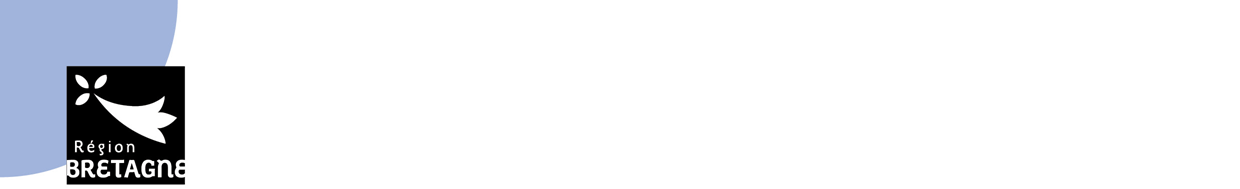 Demande de subventionStructure pilote du projet :Structure pilote du projet :Personne chargée du dossier : Personne chargée du dossier :  Fonction : Fonction : Tel : Mail : Intitulé du projet :Intitulé du projet :Thématiques impactées : (Cochez la ou les case(s) correspondante(s))Thématiques impactées : (Cochez la ou les case(s) correspondante(s))Description qualitative du projet :  Description qualitative du projet :  Contexte :Contexte :Périmètre/lieu(x) d’intervention de l’action : *Urbain/Rural/Département/Régional ?Périmètre/lieu(x) d’intervention de l’action : *Urbain/Rural/Département/Régional ?A qui l’action est-elle dédiée ? A qui l’action est-elle dédiée ? Calendrier de mise en œuvre : (début, étapes, fin)Calendrier de mise en œuvre : (début, étapes, fin)Durée de l’action :Durée de l’action :Partenaires mobilisé·es : Partenaires mobilisé·es : Organisation/Modalités/Méthode de conduite du projet :Organisation/Modalités/Méthode de conduite du projet :Méthodes et indicateurs d’évaluation :Méthodes et indicateurs d’évaluation :Résultats attendus / réalités transformées :Résultats attendus / réalités transformées :